Text S2. Sequences of Trc promoter & RBS elements. 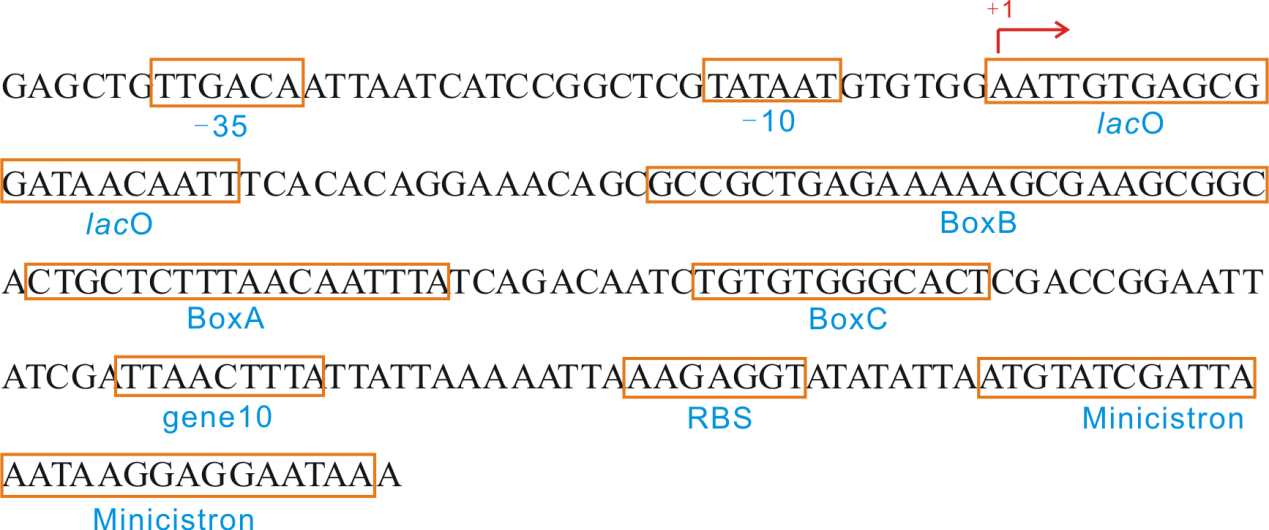 Notes:-35 Region：TTGACA, (76 sequences conserved)-10 Region：TATAAT, (68 sequences conserved)lacO：AATTGTGAGCGGATAACAATT, (32 sequences conserved)gene10：TTAACTTTA, (45 sequences conserved)Minicistron：ATGTATCGATTAAATAAGGAGGAATAA, (16 sequences conserved)RBS：AAGAGGT, (65 sequences conserved)Sequences of Trc promoter/RBS library:m000:      strength = 1.000GAGCTGTTGACAATTAATCATCCGGCTCGTATAATGTGTGGAATTGTGAGCGGATAACAATTTCACACAGGAAACAGCGCCGCTGAGAAAAAGCGAAGCGGCACTGCTCTTTAACAATTTATCAGACAATCTGTGTGGGCACTCGACCGGAATTATCGATTAACTTTATTATTAAAAATTAAAGAGGTATATATTAATGTATCGATTAAATAAGGAGGAATAAAm001:      strength = 1.951GAGCTGTTGACAATTAATCACCCGGCTCGTATAATGTGTGGAATTGTGAGCGGATAACAACTTCACACAGGAAACAGCGCCGCTGAGAAAAAGCGAAGCGGCACTGCTTTTTAACAATTTATCAGACAATCTGTGTGGGCACTCGACCGGAATTACCGATTAACTTTATTATTAAAAATTAAAGAGGTATATATTAATGTATCGATTAAATAAGGAGGAATAAAm003:      strength = 0.699GAGCTGTTGACAATTAATCATCCGGCTCGTATAATGTGTGGAGTTGTGAGCGGATAACGACTTCCCACAGGAAACAGCACCGCTGAAGAAAGGCGAGGCGGCGCTGCCCTTTAACGACTTACCAAACAGTCTGTACGGGCACTCGACCGGAATTATCGATTAACTCTACTGTCAAAAGTTAAGGGGGTATATATTGATGTATCGACTAAGCAAGGAGGGGTAGCm004:      strength = 2.707GAGCTGTTGACAATTGGTCATCCGGCTCGTATAATGTGTGGAACTGTGAGCGGATAACGATCTCACACAGGAAGCAGCGCCGCTGGGGAAAAGCGAAGCGGCACTGCTCTTTAACGATTTATCAAACGACCGGTGTGGGCACTCGGCCGGAATTACCGATTAGCTCTATTACCAAAAATTAAAGAGGTATGTATTAATGTACCGACTAAGTAAGGAGGAACAGAm005:      strength = 0.117GAGCCGCTGGCAACTAGTCATCCGGCTCGTGTAATGTGTGGAATTGTGAGCGGGTAACAGTTTCACACAGGGAACGGCGCCGTTGAGGAAAAACGGAGCGGCACTGCTCTTTAACAACTTATCAGACAATCCGTGTGGGCACTCGACCGGAATTATCGGTTAACTTTACTATCAAAAATTAGGGAGGTATATATTAGTGTATCGATTGAATAAGGGGGAATAGAm006:      strength = 0.013GGGCTGCCGGCAATTAATCACCCGACTTGTGTAGTGGGCGGAGTCGTGAGCGGATAGCAACCTCACGTAGGAGACGGCATCGCTGAAAAGGGGCGAAGCGGCACTGCTCTTTAACAGCTCATTAGGCAACCTGCGTAAACACTCGACCGGGGTTATCGACTAACCCTATTGCCAGGGACTGAAGAGATGCGCACTAGTGTATCGGTTAAGTAAGGAGGAATAAAm007:      strength = 0.000GGGCTGTTGACAATTAATTATCCGACTCGCGCAAGGCGTGGAATTGTGAGCGGATTACGGCCTCACACAGGAAACAGCGCCGCTGGGGAGGAGTGAGGCGGCACTACTCTTTAACAATTTATCAGGCAATCCGTGTAGGCACCCGATCGGAATTATCGACCAACCCCATTACTAAAGATTAAGGGGGTATATACTAATGTATCGATTAAGTAGGGAGGAATAAAm010:      strength = 3.559GAGTTGTTGACAGTTAATCATCCGGCCCGTACAGTGTGTGGGACTGTGAGCGGACAGCAACTTTACACAGGAAACAGCGCCGCTGAGAGAAAGCGAAGCAGCACTGCTCCTTAACAATTTATCAGACAGTTTGTGTGGGCACTCGACTAGAATTATCGATTAACTTTATTATTAAAAATTAAAGAGGTATATATTAATGTATCGATTAAATAAGGAGGAATAAAm014:      strength = 0.070AAGCTGTTGACAATTAATCACCCGGCTCGTATAGTGTGTGGAATTGTGAACGGATCACAGTCTCACACAGGAGACAGCGCCACCGAGAGAAAGCGAAGCGGCACTGCTCTTTAACAACTTATCAGACAAGCTGTGTGGGCACCCGACCGAAATTATCGACTAACTCCATTATTAAAAATTAAGGGGGTATATACTAAGGTACCGATTAAATGAGGGGGAACAAAm015b:      strength = 0.184GGGCTGTTGACAATTAACCATTCGGCTCGTGTAATGTGTGGAACTGTGAGCGGATAACAGTTTCACACAGGAAACAGCACCGCTGAGGAAAAGCGAAGCGGCATTGCTCTTTAGCAATTTATCAGACAATCTGCGTGGGCACTCGACCGGAATTATCGGTTAACTTTACTATTAGGGACTAAAGAGGTATGTATTAGTGTATCGATTAAATAAGGAGGAATCAAm017:      strength = 0.697GCGCTGTTGACAAGTGATCATCCGATTCGTATAATGTGTGGAATTGTGAGCGGATAACAATTTTACACAGGCAATAGTGCCGCTGAGAAAAAGCGAAGCGGCACTGTTCCTCAACAACTTATCAGACAGCCCGTGTGGGCACTCGATCGGAGTTATCGGTCAACTCTATCATTAAAGACCAAAGGGGTATATATTAATGTATCGACTAAGCAAGGGGGGCTAGAm018:      strength = 0.760GAGCTGTTGGCAACTGATCATCCGGCTTGTATAATGTGTGGAGTGGTGAGCGGATAATAACTCCGCACAGGAGACAGCGCCGCTGAGGAAGAGCGAGGCGGCACTGCCCCTTAACGATCTATCAGACAATCTGCGTGGGCACTCGACCGGGATTGCCGACTAACTTTATTACTAGAAGTTAAAGAGGTGTATACTAATGTATCGGTTGAATGAGGGGGAATAAAm019:      strength = 2.298GAACTGTTGACAATTAATCATCCGGCTCGCATAATGTGTGGGACCGTGAGCGGGTAACAACTCCACACAGGGAACAGCGCCGCCGAGAAGGGGCGAAGCGGCACCGCTCTTTAACAGTTTATCAGACAATTTGTGTGGGTACTCAACCGGAATTACCAATTAACCTCGTTACTGAGGATTAAAGGGGTGTAGATCAGTGTATCGATTAAATAAGGAGGAATAAAm021:      strength = 0.114AAGTTGTTGATAGTTAACCACCCGGCTCGTATAATGCGTGGAGTTGTGAGCGGATAACAATCTCACACAGGGAACAGCGCCGCTGAGAAGGAACGAAGCAGCACCGCTCCCTAACAGTTCATCAGGCGACCTGCGTGGGCGCCCGACCGAGACTGTCGGTTAACCCTACTATCAAGGACCAAAGGGGTATATATTGGTACATCGACTGAGTAAGGAGGAGTAAGm024:      strength = 2.569GGGCTGTTGACAGTTAACCATCCGGTTCGTATAATGCGTGGAGTTGTGAGCGGATAACGATTTCACACAGGGAACGGCGCCGCCGAGAGAAAGCGGAGCGGTACTGCTCCTCAACAATTCATCAGACGATCTGTGTGGGCACTCGACTGGAGTTATCGATTAGCTCTACTATTAAGGATTAGCGGGGTATATGCTAATGTGTCGATTAAATAAGGAGGGATGGGm026:      strength = 0.272GAGCTGTCGACAATTAACCGTCCGGCCCGTATAATGCGTGGAACTGTGGGCGGATGACAATTCCGCACAGGAAACAGTGCCGCTGGGAAGAAGCGAGGCGGCACTGCCCTTTGACAGTCTATCAGACAATCTGCGTGGGCACTCGACCGGAATTATCGATTAACCTCACTATTAGAAATTGGAGGGACATATATCACTGTACCGACTAAACAAGGAGGAATCAGm028:      strength = 1.773GAGCTGCTGGCAATCAATCATCCGGCTCGTATAACGTGTGGAACTGTGAGTGGATAACAATTTCACACAGGAAACAGCGCCGCCGAGAAGAAGCGAGGCGGCGCTGCTCCCTGACAATTTATCAGACAATCTGTGTGGGCACTCGATCGGAGTTATCGATTAACTCTACTATTGAAAGTCGAGGGGGTATACATTAATGCATCGGTTAGATAAGGGGGAATAAAm029:      strength = 0.036GAGCTGTCGACAACTAGTCATCCGGCTCGTATAGTGTGTGGAATTGTGAGCGGATAGCAGTTTCACACGGGAAACAGCGCCACTAAGAAGAGGCGGGGCGGCACTGCTCCTTAGCAACTTATCAGGCAGTTTGTGTGGGCGCCCGACTGGGACTATCGGTTGGCCCTGCTATTCAAGGCTAAAGGGACGCGTACCAATGCATCGGTTGAATAAGGGGGAATAAAm030:      strength = 0.309GAGCTGTTGACAACTAATCATCCGACCCGTATAACATGCGGAATTGTGAGCGGACAACAGTTTCACACGGGGGGTGGCGCCGTCGAGGAGAGATGCAGCGGCACTGCTCTTTAGCAGCCTATTAGGCAGTCTGTATGGGCACCCGACCGGGATTACCGATTAGCCTCACTATTAAGAGCTAAAGGGGTGTGTACTAACGTACCGATCAAATAAGAAGGAATAAAm031:      strength = 0.512GGGCTGTGGACAGTTGATCATCCGGCTCGTATAATGTGTGGAATTGTGAGCGGATAACAGCTTCGCACAGGAAACAGCGCCGCTGAGGGAAAGCGAAACGGCACTGCCCCTTAGCAATCTATCAGACAATCTGCGTGGACACCCGACCGGAGCTATCAGTTAACTCTATTATCAGAAATTAGAGAGGTATACATTCATGTATCGATTGAATAAGGAGGAATGAGm054:      strength = 0.239GAGCTGTTGACAGTTAATCGTCCGGCTCGTGTAATGTGTGGAATTGTGAGCGGATAACAATCTCACACAGGAAACAGCGCCGCTGAGAAAAAGCGGAGCGGCACTGCTCCTTAACAATTTATCAGACAGTCTGTGTGGGCACTCGACCGGAATCATCGATTAACTCTATTATTAGAAATTAAAGAGGTATATATCAATGTATCGATTAAGTAAGGAGGAATGAAm085:      strength = 1.237GAGCTGTTGGCAATTAACCATCCGGCTCGTATAATGTGTGGAATTGTGAGCGGGTAATAACTTCACACAGGAAACAGCGCCGCTGAGAAGAAGCGAAGCGGCACTGCTCTTTAGCAGCTTATCAGACAATCTGTGTGGGCACTCGGCCGGAGTTATCGATTAACTTTACTATTAACAGTTAAAGAGGTATATATTAATGTATCGATTAAATAAGGAGGAATAAGm092:      strength = 0.939GAGCTGTTGACGGTTAATTATCCGGCTCGTATAATGTGTGGAATTGTGAGCGGGTAACAATTTCACACAGGGAACAGCGCCGCTGAGCGGAAGCGAAGCGGCACTGTTCTTTGACAATCTGTCAGACGATCTGCGTGGGCACTTGACCGGAATTATCGACTAGCTTTGTTGTTAGAAATTAAAGAGGCATATATTAATGTACCGATTAAATAAGGAGGAATAAAm150:      strength = 1.299AAGCTGTTGACGATTGATCACCCGGCTCGCATAATGTGTGGAGTTGTGAGCGGGTAACAACTCCACACAGGGAACAGCGCCGCTGAGAAAAAGCGGAGCGGCACTGCTCTTTGACGATCCATCGGGCAGCCCGTGTGGGCACTCGATCGGAGTTACCGATTAACTTTATTATTAAAAATTAAAGAGGTATATATTAATGTATCGATTAAATAAGGAGGAACAAAm198:      strength = 0.043GAGCTGCTGACAATTAATCACCCGGCTCGTATAATGCGCGGAACTGTGAGCGGATAGCGGTTCCACACAGGAAACAGTGCCGCTGAGAAAAAGCGAAGCGGCGCTGCTCTTTAACAATTTATCGGGCAATCTGTGTGGGCACTCGACCGGAATTACCGATCAACTTTGTCATCAAGAGTTAAGGGGGTGCATATTGATGTATCGATTAAACAAGGGGGGATAAGm213:      strength = 0.136gagctgttgacaattaatcatccggctcgtctaatgtggggaattgtgagcggataacaatttcacacaggaaacagcgccgctgagaacaagcgaagcggcactgctctttcacaatttatcagacaatctgtgtgggcactcgaccggaattatcgattaactttattattcaaaattaacgaggtatatattaatgtatcgattaaataaggaggaataaam232:      strength = 0.617gagctgttgacaattaatcatccggctcgtataatgtgtggaattgtgagcggataacaatttcacacaggaaacagcgccgctgagaaaaagcgaagcggcactgctctttagcaatttatcagacaatctgtgtgggcactcgaccggaattatcgattaactttattattaaaaattaaagaggtatatattaatgtatcgattaaatcaggaggaataaam244:      strength = 0.061GAGCTGTTGACAATTAATCATCCGGCTCGAATAATGTGTGGAATTGTGAGCGGATACCAATTTCACACAGGAAACAGCGCCGCTGAGAAAAAGCGAAGCGGCACTGCTCTTTAACAATTGATCAGACAATCTGTGTGGGCACTCGACCGGAATTATCGATTAACTTTATTCTTAAAAATTAAAGAGGTATATATGAATGTATCGATTAAATAAGGAGGAATAAAm354:      strength = 0.714GAGCTGTTGACAATTAATCGTCCGGCTCGTATAGTGTGTGGAATTGTGAGCGGATAACAACTTCACGCAGGAAACAGCGCCGCTGAGAAAGAGCGAGGCGGCGCTGCCCTTTGACAATTTGCCAGACAATCTGCGTGGGCACTCGACCGGAATTATCGATTAACTTTACTATTAAAAATTAAAGAGGTATATACTAATGTACCGACTAGACAAGGAGGAGTAGAm360:      strength = 0.209GAGTTGTTGACAATTAATCATCCGGCTCGTATGATGCGTGGAGTTGTGAGCGGGTAACAACTCCACACGGGAAACAGCGCCGCTGAGAGAAAGCGAAACGACACTGTTCTTTAACAGTTCATCAGACAATCTGCGTGGGCACTCGACCGGGACTATCGATTAACTTTATTGTTAAAAGTTAAGGAGGTATATATTGATGTATCGATCAAATAAGGAGGAATAAAm363:      strength = 0.211GAGCTGTTGACAATTAATCATCCGGCCCGCGTAATATGTGGAATTGTGAGCGGATAACAGTTCCACACAGGAAACAGCGCCGTTGAGAAGAAGCGAAGCGGCACTGCCCTTTAGCAATTTATCAGACAATCTGTGTGGGCACCCGACCGGAATTATCGAGTAACTTTGTTACTAAAAATTAAAGGGGTAGACATTAATGTATCGATCAAATGAGGGGGAGTAAAm396:      strength = 0.184GAGCTGTTGACAATTAATCATCCGGCTCGTACAATGCGTGGAATTGTGAGCGGATAACAATTTCACACAGGAAACAGCGCTGCTGAGAAAAAGCGAAACGGCACTGCTCTTCAACAGTTTATCAGACAATCTGTGTGGGCACTCGACCGGAATTATCGATTAACTTTATTATTAAAAACTAAAGAGGTATATACTAATGTACCGGTTAAACAAGGAGGAATAAAm412:      strength = 0.065GAGCTGTTGGCAATTAATCATCCGGCTCGTCTAATGCGTGGAATTGTGAGCGGACAACAATTTCACACAGGAAACAGCGCCGCTGAGAAAAGGCGAAGCGGCACTGCTCTTTAACAATTTGTTAGACAATCTGCGTGGGCACTCGACCGAAATTGTCGATTAACTTTATTATTAAAAACTAAAGAGGTATATATTAGTGTATCGATTAAATAGGAAGGAGTAAGm413:      strength = 0.062GAGCTGTTGACAGTTAATCATCCGGCTCGTATAATGTGTGGAATCGTGAGCGGATAACAGTTTCACACAGGAAACAGTGCCGCTGAGAAAAGGCGAAGCGGCGCTGCCCTTTAACAATTTATCAGACAATCTGTGTGGGCACTCGACCGGAGTCATCGATTAACGTTATTATCAGAAATTAAAGAGGTATATGTCAGTGTATCGACTAAATAAGGAGGAATAGAm421:      strength = 0.234GAGCTGCTGACAATTAGTCATCCGGCTCGTATAATGTGTGGAATTGTGAGCGGATAACAGTTTCACACAGGAGGCAGCGCCGCTGAGAAAAAGCGAGGCGGCACTGCTCTTTCACAATTTATCAGACAATCTGTGTGGGCACTCGACCGGAGTTATCGACTAACCTTATTAGTAGAGATTGAAGAGGTGTATATTAATGTATCGGTTAAATAAGGAGGAATAGAm424:      strength = 0.128GAGCTGTTGACAGCTAATCATCCGACTCGTATAATGTGTGGAATCGTGAGCGGATAACAATTTCACACAGGAAACAGCGCCGCTGAGAAAAAGCGAAGCGGCACTGCCCTTTAACAATTTATCAGACAATCTGTGCGGGCACTCGACCGGAACTATCGATTGACTTTATTATTAAGAGTCAAGGGGGTGTATGTTAGTGTATCGATTAAGTAAGGAGGAATAAAm427:      strength = 0.994GAGCTGTTGACAATTAATCATCCAGCTCGTACGATGTGTGGGATTGTGAGCGGATAACAATTCCACACAGGAAACGGCGCCGCTGAGAAAAAGTGGAGTGGCGCTGCTCTTTAACAATTCATCAGACAACCTGTGTGGGCACCCGACCGGAATTGTCGGTTAGTTTTACTATTAAAAATTAACGAGGTATATACTAATGCATCGATCAAATAAGGAGGAGTAAAm428:      strength = 0.258GAGCCGTTGACAGTTAATCATCCGGCTCGTGTAATGTGTGGAGTCGTGAGCGGATAACAATTTCACACAGGAAACAATGCCGCTGAGAAAAAGCGAAGCGGCACTGCTCTTTAACAATCTATTAGACAGTCCGTGTGGGCACTCGACCGGAATTATCGACTGACTTTATTATTAGAGACTAGAGAGGTATACACTAATGTACCGATTAAATAAGGGGGGACAAAm430:      strength = 0.249AAGCTGCCGATAACTAACCATCCGGCTCGTATAATGTGTGGAGTTGTGAACGGATAACAATTTCACACAGAGAACAACGCCGCGGAGAAGGAGCAAAGCGGCACTGCTCTTTAACAACTTGTCAGACAGTCTGGGTGGGCACTCGACCGGAGTTGTCGATTAGCTTTATTATCAAAGACTAAAGAGGTATACATTAACGTATCGACTAAATGAGGAGGAATAAGm434:      strength = 0.219GAGCTGCTGACAATTAATCATCCGGCTCGTATAATGCGTGGAACTGTGAGCGGACAACAATTTCACACAGGAGACAACGCCGCTGAGAGAAAGCGGAGCGGCACTGCTCCTTGACAATTTATCGGACAATCTGTGTGGGCACTCGACCGGAATTATCGATTAACTTTATTACTAAAAGTTAAGGAGGTATATATTAATGTATCGATTAAATAAGGAGGAATAGAm435:      strength = 0.187GAGCCGCTGATGATTAATCGTCCGACTCGTACAGTGTGTGGAATTGTGAACGGATAACAATTTCGCACAGGAAACAGCGCCACTGAGAAAAAGCAAGGCGGCACTGCTCTTTAACAATTTATCAGACAATCTGTGTGGGCGCTCGACCGGAACTATCGATTAGCTTTACTATCCAAAATCGAAGAGATACATACTAATGCATCGACTAAATAAGGGGGGATAAAm441:      strength = 0.156GAGCTGTTGGCAGCTAGTCATCCGGCTTGTATAATGTGTGGAATTGTGAGCGGATAACAATTCCACACAGGAAGCAGCGCCGCTGAGAGAGAGCGAAGCGGCACTGCTCCCTAACAGTCTGTCAGATAATCTGCGTGGGCACCCGACCGGAGCCATCGATTAACTCTATTATTGAAAACTGAAGAGGTATATACTGATGTACCGACTGAATAGGGAGGGATAGAm442:      strength = 0.417GAGCTGTTGGCAATTAATCATCCGGCTCGTACAACGTGTGGAATTGCGGGCGGATAACAGTTTCACACGGGAAACAGCGCCGCTGAGAAAGAGCGAAGCGGCGCTGCTCTTTAACAATTTATCAGACAGTCTGCGTGGGCACTCGACCGGAGTCATCGATTAACTTTATTATTAAAGACTGAAGAGGTGTATATTAATGTATCGATTAAATAAGGAGGAATAAAm444:      strength = 0.245GGGTTGTTGACGACTAATCATCCGGCTCGTGTAATATGTGGGATCGTGAGCGGATGACAATCTCGCACAGGAAGCAACGCCGCCGAGAAGAAGCGGAGCGGCACTGCTCCTTAACGACTTATCAGACAATCTGTGTGGGCACTCGACCGGAGTCATCGATCAGCTTCATCATTAAAAATTAAAGAGGCGCATATTAATGTATCGATTAAGTAAGGGGGAATAAAm445:      strength = 0.327GGGCTGTTGACAATCAATCACCCAGTTCGTACGATGTGTGGAATTGTGAGCGGGTGACAATTTCACACGGGAAACAGCGCCGCTGAGGAAAAGCGAAGCGGCACTGCTCTTTAACAATCTATCAGACAATCTGTGTGGGCACTCGACCGGGGTCATCGATTAACTTTACTATTGAAAATTAAAGAGGTGTACATTGGTGCATCGATTAGATGAGGAGGAGTAGGm447:      strength = 0.019GAGCTGTTGACAACTGATCACCCGGCTCGTATAATGCGTGGAGCTGCGAGCGGATAACAATTTCACACAGGAGACAGCGCCACTGAGAAAAAACGAAGCGGCACTGCTCTCTAGCAGTCTATCAGGCAATCTGTGTGGACGCTCGACCGGGATTATCGATTAACTTTATTATTAGGGGTTAAAGAGGTACATATTAACGTATCGGTTAAATAAGGAGGGATAGAm449:      strength = 0.237GAGCTGTTGACAATTAATCATCCGGCTCGTATAGTGTGTGGAGTTGTGAGCGGATGACAGTCTCGCACAGGAAACAGCGCCGCTGGGAAAAAGCGAAGCGGCACTGCTCTTTAACAATTTATCAGACGATCTGTGTGGGCGCCCGACCGGAATCATCGGTTAACTTTATTACTAAAAACTAGAGAGGTATATATTAATGTATCGATTAAATAAGGAGGAATGAAm454:      strength = 0.509GAGCTGCTGGCAGTTGATCGTCCGGCTTGTATAATGTGTGGAGTTGTGAGCGGATAACAATCTCACGCAGGGAACAGCGCCGCTGAGGAGAAGCGAAGCAACACTGCTCTTTAACGATTTATCAGACAATCTGTGTGGGCGCTCGGCCGGAATTATCGATCAACTTTACTATTAAGAATTAAAGGGGTATATATTAATGTATCGACTAAATAAGGAGGAGTAAGm459:      strength = 0.468GAGCTGTTGACAGTTAGTCATCCGGCTCGTATAATGTGTGGGGCTGCGAGCGGACAACAGTTTCGCACAGGAAACAGCGCCGCTGAGAGAAAGCGAAGCAGCACTGCTCTCTAACAGTTTATCAGACAATCTGTGTGGGCACTCGACCGGGGTTATCGGTTAACTTTATCATTAAAAATTGAGGGGGTATGTACTAATGTGTCGGCTAAATAAGGAGGGATGAGm460:      strength = 0.183GAGCTGTTGACAATTAATCATCCGGCTCGTATAGCGTGTGGAATTGTGAGCGGATAATAATTCCACACAGAAAACCGCGCCGCTGAGGAAAAACGAAGTGGCGCTGCTCTTTAGCAATTTATCGGACAACCTGTGTGGGCACTCGACCGGGATTATCAATTAGCTTTATCATTAAGAATTGAAGAGGTGTATACTCGTGTGTCGATTAGATGAGGAGGAGTAAGm463:      strength = 0.610AAGCTGTTGACAATTAACCATCCGGCTTGTATGATGTGCGGAATTGTGAGCGGATAACAATTCCACACAGGAGATAGCGCCGCTGAGGAAAAGCGGAGCGGCACTGCCCTTTAGCAATTTGTCAGACAACCTGTGTGGGCACTCGACCGGAGTTGTCGATTAACTTTATTACTGAAGATTAGAGAGGTATATATTAATGTACCGGTTAAACAAGGAGGAATAAAm473:      strength = 0.070GAGCTGCTGACAATTAATCATCCGGCCCGTATAATGTGTGGGACCGTGGGCGGATAGCAGTTTTACACAGGAAACAACGCCGTTAAGAAAGAGCGAAGCGGCGCTGCGCTTTAACAACTTGTCGGACAATCCGTGTAGACACTCGACCGGAGTTATCGATTAACCTTATTGTTAAGAACTAAAGAGGTGTGTATTAATGTATCGACTAAGTAAGGAGGAATAAAm477:      strength = 0.265GAGCTGCTGACTATTAACCACCCGGCTCGTATAATGTGTGGAATTGTGAGCGGATAACAATTTCACACAGGAAACAGCGCCGCTGAGAAAAAGCGAAGCGGCACTGCTCTTTAACAACTTATCAGACAATCTACGTGGGCACTCGACCGGAGTTATCGATTAACTTTGTTGTTAAAAATTAAAGAGGTATACATTAATGTATCGATTAAATGAGGAGGAATAAAm479:      strength = 0.067GAGCTGCTGACAATTAATCATCCGGCCCGTATAATGTGTGGGACCGTGGGCGGATAGCAGTTTTACACAGGAAACAACGCCGTTAAGAAAGAGCGAAGCGGCGCTGCGCTTTAACAACTTGTCGGACAATCCGTGTAGACACTCGACCGGAGTTATCGATTAACCTTATTGTTAAGAACTAAAGAGGTGTGTATTAATGTATCGACTAAGTAAGGAGGAATAAAm483:      strength = 0.528GAGCTGTTGACAACTAACCATCCGGCTCGTATAACGTGTGGAATTGTGAGCGGATAACAACTTCACGCAGGGGATAGCGCCGCTGAGAAAAGGCGAAGCGGCACTGCTCTTTAACAATTTATCAGACAATCTGTGCGGGCACTCGACCGGAGTTATCGATTAACTTTATTATCAAAAGCTAAAGAGGTATATATTAATGCATCGATTAAGTAAGGGGGAATAAAm484:      strength = 2.740GAGCTATTGACAATTAATCATCCGGCTCGTATAATGTGTGGAATTGTGAGCGGATAACAATTTCGCACAGGAAACAGCGCCGCTGAGAAAAAGCGAAGCGGCACTGCTCCTTAACAATTTACCAGACAATCCGTGTGGGCACTCGACCGGAATTATCGGTTAACTTTACTATTAAAAGTTAAAGAGGTATGTATCAATGTATCGATTAAATAAGGAGGAATGAAm489:      strength = 0.167GGGCTGTTGACGATTAATCATCCGGCTCGTACAATGCGTGGAACCGTGAGCGGATAACAACTTCACACAGGAAGCAGCGCCGCTGAGGAAAAGCGAAGCAGCATTGCTCTTTAGCAACTCATCAGACAATCTGTATGGACACTCGACCGGGATTATCGATTGGCCTCGCTATTAAGAATTAAAGAGGTGTACACTAATGCATCGATTGGATAAGGAGGAATGGAm491:      strength = 1.071GAGCTGTTGACAGTTAATCACCCGGCCCATATAATGTGTGGAATTGTGAGCGGATGACAACTTCACACGGGGAACAGCGTCGCTGAGGAAGAGCGAGGTGGCACTGCTCTTTAGCAATTTATCAGACAGTCTGTGTGGGCACTCGACCGGAATTATCGACTAACTTTATTATTAAGAGCTGAAGGGGTATGTATCAATGTATCGGTTAAGCAGGGAGGAGTAAGm501:      strength = 1.076GAGCTGCTGACAATTAGCCATCCGGCTCGTATAATGTGTGGAGTTGTGGGCGGATAACAGTTTCACACAGGGAGCAGCGCCGCCGAGAAAAAGCGAAGCGGCACTGCTCTTTAACAATTTATCAGGCAATCTGCGTGGGCACTCGACCGGAATTATCGATTGACTTTATTATTAGAAGCTGGAGAGGTGCGTATCAACGTATCGACTAAATAAGGAGGAATAAAm505:      strength = 2.469GAGCTGTTGACAATTGATCATCCGGCTCGTATAATGTGTGGAATTGTGAGCGGATAACAACTTCACACAGGAAACAGCGCCGCCGAGAAGAAGCGGAGCGGCACTGCTCTCTAACGATTTGCCAGACAGCCTGTGTGGGCACTCGACCGGAGTCATCGATTAGCTCTATTATTGAAAACCAGAGAGGTATGTACTAATGTATCGACCAAGTAAGGAGGAGTAAGm509:      strength = 0.033GAGCTGTTGACAACTAATCGTCCGGCTCGTATAGTATGTGGAACTGTGAGCGGATAACAACTTCACACAGGAAACAGCGCTGCTGAGAGAAAGCGAAGCGGCGCTGCTCTTTAACAATTTATCAGACAACCTGTGTGGGCACTCGACCGGAATTATCGATCAACTTTATTACCAAAAGTCAAAGAGGTGTGCACTGGCGTATCGGTTAGACAAGGAGGAGTAAAm510:      strength = 0.432GAGCTGTTAACAATTAATCATTCGGCTCGTATAATGTGTGGAATCGTGAGCGGACAATAATTTCACGCGGGAAACAGCGCCGCTGAGGGAAAGCGAAGCGGCACTGCTCTTTAACAATTTATCAGACAGTCTGTGTGGGCACTTGACCGGAGTTACCGATCAACCTTATCACTAAGAATCAAAGAGGTATACACTAACGTATCGATTAAGCAAGGAGGAGTAAAm514:      strength = 0.174GGGCTGTTGACAGTTAATCATCCGGCCCGTATAATGTGTGGAATCGTGAGCGGATAACAACTTCACGCAGGAAACAGCGCCGCTGAGAAAAAGCGAAGCGGCACTGCTCTTTAACAATTTATCAGACAACCTGTGTGGGCACTCGACCGGAATTACCGATTAACTTTACTATCAAAAACTAGAGAGGTATATATTGGTGCATCGATTAAGTAAGGAGGAATAAAm517:      strength = 0.238AAGCCGTTGGCAGTTAGCCATCCGGCCCGTGTAATGTGTGGAACTGTGAGCGGATAACAATTTCACACAGGAAACAGCGCCGCTGAGAGAGAGCGAGGCGGCACTGCTCTCTAATGGTTTATCAGACAATCTGTGTGGGCACTCGACCGGAGTTATTGACTAACTTTATTGTTAAAAATTAAAGGGGCATATGCTAATGTACCGATTAAGTAAGGAGGAATGGAm520:      strength = 0.158GAGCTGTCGACAATTAGTCACCCGGTTCGTATAATGTGTGGAATTGTGAGCGGATAACAATTTCACACAGGAAACAGCGCCGCTGAGAAGAAGCGGAGCGGCACTGCTCTCTAACAACTTATCAGACAGTCTGCGTGGGCGCTCGACCGGAATTATCGATCAACTTTACCATTAAGAATTAAAGAGGTATATGTCAATGTATCGATCAAGTAAGGAGGAATAAAm521:      strength = 0.734GAGCTGTTGACAATTAGCCATCCGGCTCGTATAATGTGCGGGGTTGTGAGCGGATAACAGTTTCACACAGGAAACAGCGCCGCTGAGAAAGAGCGAAGCGGCACTGCTCCTCAACAATTTACCAGACAATCTGTGTGGGCACTCGACCGGAATTATCGATTAACTTTATTATTAAAAATTGAAGAGGTATACACCAATGTACCGGTTGAATAGGGAGGGATAAAm524:      strength = 0.396GGGCCGTTGGCAGCTAATTACCCGGCTCGTATGGTGCGTGGAGTCGTGAGCGGATAGTAACCTCGCGCAGGAGGCGGCGCCGCCGAGGGGAAGCGGAGCGGCACTGCTCTTTAACAATCTATCAGACAATCTGTGTGGGCACTCGACCGGAGTTATCGACTAACTTTGTTACTGAGAATTAAAGAGGTATACACTAATGTACCGACTAAGTAAGGGGGAATAAAm526:      strength = 1.345GAGCCGTTGATAATTAATCATCCGGCCCGTATAATGTATGGAGCTGTGAGCGAGTAACAATTTCACACAGGAAACAGCGCCGCTGGGAAAGAGCGAAGCGGCACTGCTCTTCAACAATTTATCAGACAACCTGTGTGGGCACTCGACCGGAATTATCGACTAACTCTGCTACTAAAGATTAAAGAGGTATATATTAATGTATCGATTAAGTAAGGAGGAATAAAm534:      strength = 0.154GAGCTGCTGACAATTAATCACCCGGCTCGTATAATGTGTGGAATTGTGAGCGGATAACAATTTCACACAGGAAGCAGCGCCGCTGAGAAAAAGCGAAGCAGCACTGCTCTTTAGCAACTTGTCAGACAATCTGTGTGGGCACCCGACCGGAATCATCGACTAACTTCATTACCAAAAGTTAAAGAGGCATATATTAATGTATCGATTAAATAAGGAGGAATGAAm542:      strength = 0.093GAGCTGTTGACAATTAATCATTCAGCTCGTGTGATGTGTGGAATTGTGAGTGGATAACAGTTTCACACAGGAAACAGCGCCGCTGAGAGGGGGTGAAGCGGCACTGCTCTTTGACAATTTATCAGACAGTCTGTGTGGGCACTCGACCAGGGTTATCGATTAACCTCATTATTAAGAATTAGAGAGATATCTATCGATGTATTGGTTAAATAAGGAGGAGCAGAm545:      strength = 0.094GAGCTGTTGACAATTAATCATCCGGCTCGCATAATGTGTGGAATTGTGAGCGGATAACAATTTCACACAGGAAACAGCGCTGCTGAGAAAAAGCGAAGCGGCACTGCTCTTTAACAATTTATCAGACAATCTGTGTGGGCACTCGACCGGAATTATCGATTAACCTTATTGTTAGAGATTAAAGAGGTATGTGGTAATGTATCGATTGAATAGGGAGGAGTGAAm546:      strength = 1.224GAGCCGTTGACAACTAATCATCCGGCTTGTATAATACGCGGAGCTGTGAGCGGATAACAATCTCATACAGGAAACAGCGCCGTCGAGAAAAGGCGAAGCGGCACTGCCCTTTAACAATTTATCAGACAATCCGTGTGGGCACTCGATCGGAATTATCGATCGACTTTATTATTGAAAATTAAAGAGGTACATGCTACTGTATCAATTAAATAAGGAGGAGTGAAm548:      strength = 0.145GAGCTGCTGACAATTAGTCGTCCGGCTCGTATAATGTATGGGATTGTGAGCGGATAACAATTTCGCATAGGAAACAACGCCGCTGAGAAAAAGCGAAGCGGCACTGCTCTTTAACAATTTACCAGGCAATCTGTGTGGGCACTCGACCGGAATTATCGACTAACTTTACTACCAAAAATCAAAGAGGTCTACATTGATGCATCGATTAAATAAGGAGGAATAAAm552:      strength = 0.062GAGCTGTCGACAATTAGTCATCCGGCTCGTATAATGTGTGGAATTGTGAGCGGATAACAATTTCACACAGGAGACAGCGCCGCTGAGAAAAAGCGAAGCGGCACTGCTCTTCAACAATTTATCAGACAATCTGTGTGGGCACCCGACTGGGATTATCGATTAATTTTGTTATTAAAAGCTAAAGAGGCATATATTAGTGCACCGACTAAATAAGGAGGGATAAGm565:      strength = 2.848GAGCTGTTGACAATTAATCATCCGGCTCGCATAGTGTGTGGGACTGTGAGCGGACAGCAATTTCACACAGGAGACAACGCCGCTGAGAAAAGGCGAAACGGCGCTGCGCTTTAACAATTTATCAGACAATCTGTGTGGGCACTCGACCGGAATTATCGATTAACTTTATTACCAAGAACTAAAGAGGTACATATTAATGCATCGATTAGGTAAGGAGGAATAAAm566:      strength = 0.208GAGCTGTTGACAATTAATCATCCGGCTCGTATAATGTGTGGAATTGTGAGCGGATAACAGTTTCGCACAGGAAACAGCGCCGCTGAGGAAAAGCGAAGCGGTACTGCTCTTCAACAGCTTATCAGACGATCCGTGCGGGCACTCGGCCGGAATTATCGATTAACTCTGTCATTAAAAATCAAAACGGTATATACTAATGTATCGACTAAGTGAGGAGGAATAGAm573:      strength = 0.791GAGCTGTTGACAATTGATCGCCCGGCCCGTGTAATGCGTGGAATTGTGGGCGGACAACAATTTCACGCAGGAAACAGCGCCGCTGAGCAGAAGCGAAGCGGCATTGCTCTCTAACAACTTATCAGACAATCCGTGTGGGCACTCGACCGGAATTATCGATTGACTTTATCATTAAAGGTTAAAGAGGTAGATATTAATGTACCGATTAAATAAAGAGGAACAAAm580:      strength = 0.014GAGCTGCTAACAATTGATCATCCGGCTCGTATAATGTGTGGAGCTGTGAGCGAATAACAATTCCACATAGGAAACAGCGCCGCTGAGAAAGAGCGAAGCGGCACTGCTCTTTAACAACTTATCAGACGACCTGTGTGGGCACTCGACCGGGACTATCGATTGACTTTATGGTCAAGAATTAAGGAGGTATATATCAATGTATCGATCAAACAAGGAGGAGTAAGm585:      strength = 0.105GAGCTGTCGACAGCTAATCATCCGGCTCGTATAATGTGTGGAATTGTGAGCGGATAACAGTTTCACACAGGAAGCAGCGCCGCTGAGAAAAGGCGGAGCGGCACTGTTCTTTAGCGATTTATCAGATAATCCGTGTGGGCACTCGACCGGAACTATCGATCAACTTTATTGTTAAAAATCAAAGGGGCATCTATTGATGTATCGATTAAACAAGGGGGAATAGAm586:      strength = 0.106GAGCTGTTGACAATCAATCATCCGGTTCGTATAATGTGCGGAATTGCGAGCGGATAACAATTTCACACAGGAAACAGCGCCGCTGAGGAGAAGTGAGACGGCGCTGCTCTTTAACAATTCATCAGACAGTCCGTATGGGCACTCGACTGGAATTATCGATCAACTTCACTATTAGAAATCAAAGAGGTGCACATTAGTGTACCGACTAAATAGGGAGGGATAAAm587:      strength = 0.606GAGCTGTTGACAATTAATCATCCGGCTCGTATAATGTGTGGAGTTGTGAGCGGATAACAATTTCACACAGGAAACAGCGCCGCTGAGAAAAAGCGAAGCGGCACTGCTCCTTAGCAGTTCACCAGACGACCTGTGTGGGCGCTCGACCGGAGTTATCGATTAACTTGATTATTAAGAGTTAAAGGGGTATATATTAATGTATCGATTAAATAAGGAGGGATAAAm590:      strength = 0.076GAGCTGTTGACAATTAATCGTCCGGCTCGTATAGTGTGTGGAATTGTGAGCGGATAACAATTTCACACAGGAAACAGCGCCGCTGAGAGAAAGCAAAGCGGCACTGCTCTTTCACAATTTATCAGACAGTCTATGTGGGCACTCGACCGGAATTATCGATTAACTTTATTACTAAAGATTAAAGAGGTATATATTAACGCGTCGGCTAGACGAGGGGGAACAAAm591:      strength = 0.090GAGCTGTTGACAGCTAACCATCCGGCCCGTGTAGCGTGTGGAATTGTAAGCGGATGACAATTTCACACGGGAAACGGCGCCGCTAAGAAGAAGCGAAGCGGCACTGCTCTTTAACAATTTATCGGGCAATCCGTGTGGGCGCTCGACCGGAATTATCGATTAACTTCATTATTAGAAACTAGAGAGGTATATACTGATGTATCAATTAGATGAGGAGGAATAAAm599:      strength = 0.001GAATTGTTGACAATTAATCACTCGGCTCGTATAGTACGTGGAATTGTGAGCGGATAACAGCTTCACACAGGGAACGGCGCCGCTGAGAAAGAGCGAAGCGGCACTGCTCTTTGACAATTTGTCAGACAATCTGTGTGGGCACTCGACTGGAATTATCGATTAACTTTGTTATTAAAAATTAAAGAGGTATGTATTGGTGCATTGGTTGAATAAGGAGGAATAAGm606:      strength = 0.018GAGCTGCTGACCATTAGCCATCCGGCTCGTATAGTGTATGGAATTGTGAGCGGATAACGATTTCACACAGGAAACAGCGCCGCTGAGAAAAAGCGAGGCGGCACTGCTCTTTAACAATTTATCAGACAATCTGTGTGGGTACTCGACCGGAATTATCGGTTAACTTTACCATTAAAAATTAAAGAGGTACATATTGATGTATCGATTAAATAAGGAGGGATAAAm626:      strength = 0.640GAGCTGTTGACAATTAATCCTCCGGCTCGTATAATGTGTGGAATTGTGAGCGGATAACAATTTCACACAGGAAACAGCGCCGCTGAGAAAAAGCGAAGCGGCACTGCTCTGTAACAATTTATCAGACAATCTGTGTGGGCACTCGACCGGAATTATCGATTAACTTTATTATTAACAATTAAAGAGGTATATATTAATGTATCGATTAAATAAGGAGGAATAAAm629:      strength = 0.395GAGCTGTTGACAATTAATCATCCGGCTCGTATAATGTGTGGAATTGTGAGCGGATAACAATTTCACACAGGAAACAGCGCCGCTGAGCAACAGCGAAGCGGCACTGCCCTTTAACAATTTATCAGACAATCTGTGTGGGCACTCGACCGGAATTATCGATTAACTTTATGATTCAAAATTAAAGAGGTATATATTAAGGTATCGATTAAATAAGGAGGAATAAAm640:      strength = 0.366GAGCTGTTGACAATTAATCATCCGGCTCGTATAAGGTGTGGAACTGTGAGCGGATAACCATTTCACACAGGAAACAGCGCCGCTGAGAAAAAGCGAAGCGGCACTGCTCTTTAACAATTTATCAGACAATCTGTGTGGGCACTCGACCGGAATTATCGATTAACTTTATGATTAAAAATTAAAGAGGTATATATTAATGTATCGATTAAATAAGGAGGAATAAAm647:      strength = 0.176GAGCTGTTGACAATTAATCATCCGGCTCGTATAATGTGTGGAATTGTGAGCGGATAACAATTTCACACAGGAAACAGCGCCGCTGAGAAAAAGCGAAGCGGCACTGCTCTTTAACAATTTATCAGACAATCTGTGTGGGCACTCGACCGGAATTATCGATTCACTTTATTATTAAAAATTAAAGAGGTATATATTAATGTAGCGATTAACTAAGGAGGCATAAAm659:      strength = 0.910GAGCTGTTGACAATTACTCATCCGGCTCGTATAATGTGTGGAATTGTGAGCGGATAACAATTTCACACAGGAAACAGCGCCGCTGAGAAAAAGCGAAGCGGCACTGCTCTTTAACAATTTATCAGACACTCTGTGTGGGCACTCGACCGGAATTATCGATTAACTTTATTATTCAAAATTAACGAGGTATATATTAATGTATCGATTAAATACGGAGGAATAAAm664:      strength = 0.106GCGCTGTGGACAATTAATCATCCGGCTCGTATAATGTGTGGAATTGTGAGCGGATAACAATTTCACACAGGAAACAGCGCCGCTGAGAAAAAGCGAAGCGGCACTGCTCTTTAACCATTTATCAGACAATCTGTGTGGGCACTCGACCGGAATTATCGATTAACTTTATTATTAAAAATTAAAGAGGTATATATTAAGGTATCGATTAAATAAGGAGGAATAAAm670:      strength = 0.631GAGCTGTGGACAATTAATCATCCGGCTCGTATAATGTGTGGAATTGTGAGCGGATAACAATTTCACACAGGAAACAGCGCCGCTGAGAAAAAGCGAAGCGGCACTGCTCTTTAACAATTTATCAGACAATCTGTGTGGGCACTCGACCGGAATTATCGATTAACTTTATTATTAAAAATTAAAGAGGTATATATTAATGTATCGATTAAATAAGGAGGAATAAAm675:      strength = 0.880GAGCTGTTGACAATTAATCATCCGGCTCGTATAATGTGTGGAATTGTGAGCGGATAACAATTTCACACAGGACACAGCGCCGCTGAGAAACAGCGAAGCGGCACTGCTCTTTAACAATTTATCAGACAATCTGTGTGGGCACTCGACCGGAATTATCGATTAACTTTATTATTAAAAATTAAAGAGGTATATATTAATGTATCGATTCAATAAGGAGGAATAAAm701:      strength = 0.847gagctgtggacaattaatcatccggctcgtataatgtgtggaattgtgagcggataacaagttcacacaggaaacagcgccgctgagacaaagcgaagcggcactgctctttaacaatttatcagacaatctgtgtgggcactcgaccggaattatcgattaactttattattaaaaattaaagaggtatatattaatgtatcgattaaataaggaggaataaam702:      strength = 1.947gagctgttgacaattaatcatccggctcgtataatgtgtggaattgtgagcggataacaatttcacacaggaaacagcgccgctgagaaaaagcgaagcggcactgcgctttaacaattgatcagacaatctgtgtgggcactcgaccggcattatcgattaactttattattaaaaattacagaggtatatatgaatgtatcgattaaatcaggaggaataaam705:      strength = 0.987gagctgttgacaattaatcatccggctcgtataatgtgtggaattgtgagcggataacaatttcacacaggaaacagcgccgcggagaaaaagcgaagcggcactgcgctttaacaatttatcagacaatctgtgtgggcactcgaccggaattatcgattaactttattattaacaattaaagaggtatatattaatgtatcgattaaataaggaggaataaam706:      strength = 1.754gagctgttgacaattaatcatccggctcgtataatgtgtggaattgtgagcggataacaatttcacacaggaaacagcgccgctgagaaaaagcgaagcggcactgctctttaacaatttatcagacaatctgtgtgggcactcgaccggaatgatcgattaactttattattaaaaattaaagaggtatatattaatgtatcgattagataaggaggaataaam708:      strength = 2.722gagccgttgacaattagtcacccggctcgtatgatgtgcggaattgtgagcggataacgatttcacacgggaaacagcgccgctgagaaagagcgaagtggcactgctcttcaacaatttgtcagacaacccgtgtgggcactcgaccggaattgtcgattaactttatcgttaaagattaaagaggcacatattaatgtgtcgattaaatgaggaggagtagam709:      strength = 2.056gagctgttgacaattaatcatccggctcgtataatgtgtggaattgtgagcggataacaatttcacacaggaaacagcgccgctgagaaaaagcgaagcggcactgctctttcacaatgtatcagacaatctgtgggggcactcgaccggaattatcgattaactgtattcttacaaattaaagaggtatctattaatgtatcgagtacataaggaggaataaam710:      strength = 1.390gagctgttgacaattaatcatccggctcgtataatgtgtggaattgtgagcggataacaatttcacacaggaaacagcgccgctgagaaaacgcgaagcggcactgctctttaacaatttatcagacaatctgtgtgggcactcgaccggaattagcgattaacgttattattaaaaattaaagaggtatatattaatgtatcgattaaataaggaggaataaaSequences of designed Trc promoter/RBS s01:      strength = 1.828GAGCTATTGACAATTAATCACCCGGCTCGTATAATGTGCGGAATTGTGAGCGGATAACAACTTCACACAGGAAACAGCGCCGCTGGGGAGAAGCGAAGCGACACTGCTCCCTAACAATCTATCAGACAATCTGTGTGGGCACTCGACCGGAATTATCAATTAACTTTATTACTAAAGATCAAAGAGGCATATATCAATGTATCGGTTGAATAAGGAGGAATGAAs02:      strength = 1.699gagctgttgacaattaatcatccggctcgtataatgtgtggaattgtgagcggataacaatttcacacaggaaacagcgccgctgagaaaaagcgaagcggcactgctctttaacaatttatcagacaatctgtgtgggcactcgaccggaattatcgattaacttgattattaaacattaaagaggtagatcttaatgtatcgattaaataaggaggaataaas03:      strength = 1.730GAGCTGTTGACAACTAGCCATCCGGCTCGTATAATGTGTGGAATCGTGAGCGGACAACAACTTCACACAGGGAACGGCGCCGCTGAGGAAAAGCGGAGCGGCATTGCTCTTTAACAATTTATCAGACAGTCCGTGCGGGCACTCGACCGGAGTTAGCGGCTAGCCTTGTTACTAAAAGTCAAAGAGGTGCACGTTAACGTGTCGATTAAACAAGGAGGAATAAAs04:      strength = 0.701GAGCTGTTGGCAATTAATTATCCGACTCGTATAATGTGCGGGGTCGTGAGCGGATAACAATTCCACACAGGAGACAGCGCCGCTGAGAAAAAGCGAAGCGGCACTGCCCTCTAACAATTTACCAGACAATCCGTGTGGGCACCCGACCGGAATTATCGATTAACTTTATTATTAAAAATTAAAGAGGTATATATTCATGTATCAATTAGATAAGGAGGAATAAAs05:      strength = 0.999gagctgttgacaattaatcagccggctcgtataatgtgtggaattgtgagcggataacaatttcacacaggaaacagcgccgctgagaaaaagcgaagcggcactgctctttaacaatttatcagaccatctgtgtgggcactcgaccggaattatcgattaactttattattaaaaattaaagaggtatatattaatgtatcgattaaataaggaggaataaas06:      strength = 0.809GAGCTGTTGACAGTTAGTCATCCGGCTCGTATAATGTGTGGAATTGTGAGCGGATAACAATTTCACACCGGAAACAGCGCCGCTGGGAAGAGGCGGGGCGGCACTGCTCTTTAACAATTTATCAGACAATCTGTGTGGGCACTCGGCCGGAGTCGTCGATTAGCTTTATTATTAGAAGTTAAAGAGGTATATATTAATGCATCGATTGAATAAGGAGGGATAAAs07:      strength = 0.570GAATTGCTGACAATTAACCACCCGGCTTGTATAATGTGTGGAACTGTGAGTGGGTAGCGGTCCCACCCGGGAAACAGCGCCACTGAGAAGAAGCGGGGCGGCACTGCGCCCTAACGGTTTACCAGACAATCTGCGTGGGCACCCGGCCGGAGTCATCGATTAACTTTGTTACTAGAGATCAAGGAGGTATATATTAATGCGTCGGTTAAATAGGGAGGACTAGAs08:      strength = 0.657GAACTGCTGACAATTACTCGTCCGACTCGTATAGTGTGCGGAACTGTGGGCGGGCAACGATTTCACACAGGAAACAGCGCCACTGAGGAGAGGCGAAGCGGCACTGCTCTCTAATAATTTATCAGACGATCTGTGTGGGCATTCGACCGGAGTTATCGATTAACTTCATTATCAAAGATTAAAGAGGTACATATTAATGCATCGATTAAATAGGGAGGGACAAAs11:      strength = 1.196gagctgttgacaatgaatcatccggctcgtatcatgtgtggaattgtgagcggataacaatttcacacaggaaacagcgccgctgagaaacagcgaagcggcactgctctttaacaatttatcagacaatctgtgtgggcactcgaccggaattatcgagtaactttattattaaaaattaaagaggtctatattaatgtatcgattacataaggaggcataaas12:      strength = 0.922GAGCTATTGACAATTAATCATTCGGCTCGTGTGATGTGTGGGATGGTGAGCGGATACCAATTTCACACGGGAAGCAGCGCCGCTGAGAAAAAGCGAAGCGGCACTGCTCTTTAACAATTTATCAGACGACCTGTATGGGCACTCGACCGGGATTATCGATTAACCTTGTTATTAAAGATTAAAGAGGTGTATATTAATGTACCGATTAAATAAGGAGGAATAAGs13:      strength = 0.848GAGCTGTTGACAATTAATCATCCGGCTCGTATAATGTGTGGAATTGTGAGCGGATAACAATTTCACACAGGAAACAGCGCCGCTGAGCAAAAGCGAAGCGGCACTGCTCTTTAACAATTTATCAGACAATCTGTGTGGGCACTCGACCGGAAGTATCGATTAACTGTATGATTAAAAATTAAAGAGGGATCTAGTAATGTATCGATTAAATAAGGAGGAATAAAs14:      strength = 0.560GGGCTGTTGACAATTACTCATCCGGCTCATATAATGTGTGGGACTGTGAGCGGATAACAGCTTCACGCAGGAAACAGCGCCGCTGAGAAGAAACGGAGCGGCACCGCTCCTTAACAACTTATCAGACAACCCGCGTAGGCACTCGACCGGAATTACCGATTAACTTTACCATCAGAAATTAGAGAGGTACATACTGATGTATCGACTGAATAAGGAGGGATAAGs15:      strength = 0.640GAGCTGTGGACAATTAATCATCCGGCTCGTATAATGTGTGGAATTGTGAGCGGATAACAATTTCACACAGGAAACAGCGCCGCTGAGAAAAAGCGAAGCGGCACTGCTCTGTAACAATTTATCAGACAATCTGTGTGGGCACTCGACCGGAATTATCGATTAACTTTATTATTAAAAATTAAAGAGGTATATATTAATGTATCGATTAACTAAGGAGGAATAAAs21:      strength = 2.501GAGCTGTCGACAATTAATCATCCGGCTCGTATAATGCGTGGAATTGTGAGCGGATAATAATTTCACACAGGAAACAGCGCCGCCGAGAAAAAGCGAAGCGGCATTGCTCTTTAACGATTTATCAGACAATCTGTGCGGGCACTCGACCGGAATTATCGATTAACTCTATTATTAAAAATTAAAGAGGTATATATTAATGTATCGATTAAATAAGGAGGAACAAAs22:      strength = 0.705GAGCTGTTGACAATTAATTATCCGGCGCGTGTAATGTGTGGAGCTGTGAGCGGATAATACTTTCACACAGGGAATAGCGCCGCCGAGAAAGAGTGAAGCGGCATTGCGCTTTAACGACTTATCAAACAATCTGTGCGGGCACCCGACCGGAATCATCGGTTAACGTTGTTGTCGAAAGTTAAAGCGGTATGTACTGATGTATCGACTAAATAGGGAGGAATAAAs23:      strength = 0.025ACGCCGCCGACAAGTACTTATCCGGCTTGTGTAACGCGTGGAGCTGTGGGCGGATAACACTTTCCCCCGGGAAATAACGCTGTTGAAAAAGAGCGAAACAGCATTGCGCTTTAACAATTTATCAAACAATCTGTATGGGCACCCGACCAAGGTCGGCGATTAACGCCGCTGTCAGAAATTAAAGAGGCCTGCGCTGATGTGTCGGCTGAATGGGGAGAAATAAC